	Genève, le 13 mai 2013Madame, Monsieur,1	Suite à la Circulaire TSB 11 datée du 11 mars 2013, veuillez noter que l’atelier de l’UIT intitulé "Bâtir un avenir durable par l'adoption de normes sur les TIC vertes" se tiendra désormais du 15 au 16 juillet 2013 au matin, au même endroit.Les nouvelles dates pour les autres manifestations qui se tiendront au même endroit sont reproduites ci-après:•	Réunion du Groupe régional de la Commission d'études 5 de l'UIT-T: 16 (après-midi) - 17 juillet 2013; •	Atelier de l’UIT intitulé: "Etablir des critères de référence pour l’évaluation de la qualité de service des réseaux multimédias": 18 juillet 2013;•	Réunion du Groupe régional de la Commission d'études 12 de l'UIT-T: 19 juillet 2013.2	Bourses: en raison de restrictions budgétaires, l'UIT n’est plus en mesure d'accorder des bourses pour ces manifestations. 3	Inscription: veuillez vous préinscrire au moyen du formulaire en ligne disponible à l'adresse: http://www.itu.int/en/ITU-T/Workshops-and-Seminars/green-ict-standards/201305/Pages/default.aspx.Veuillez agréer, Madame, Monsieur, l'assurance de ma considération distinguée.Malcolm Johnson
Directeur du Bureau de la
normalisation des télécommunicationsBureau de la normalisation
des télécommunications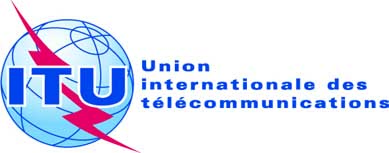 Réf.:Tél.:
Fax:
E-mail:Corrigendum 1 à laCirculaire TSB 11TSB Workshops/A.N.+41 22 730 6301
+41 22 730 5853
tsbworkshops@itu.int Aux administrations des Etats Membres de l'UnionAux Membres du Secteur UIT-TAux Associés de l'UIT-TAux établissements universitaires participant aux travaux de l'UIT-TCopie:-	Aux Présidents et Vice-Présidents des Commissions d'études de l'UIT-T-	Aux Directeurs du Bureau de développement des télécommunications et du Bureau des radiocommunications-	Au Bureau régional de l'UIT pour l'Afrique-	Aux Bureaux de zone de l'UIT de Dakar, de Yaoundé et de Harare-	A la Mission permanente du Burkina Faso à GenèveObjet:Atelier de l'UIT intitulé "Bâtir un avenir durable par l'adoption de normes sur les TIC vertes"
Ouagadougou (Burkina Faso), 15-16 (matin) juillet 2013